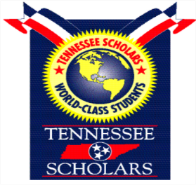 Information for 2022 Tennessee Scholars Thank you for your dedication to the students in Tennessee. The information below will help to answer questions and concerns about Tennessee Scholars exceptions.  I can only imagine what it is like for you.  I have been working on ways to make it easier for you to identify those students that are interested in working toward the Tennessee Scholars honor. Tennessee Scholars has a new website. www.tennesseescholars.org.  I hope you will find it easier to use. Please send suggestion on how I can improve the site for you. If you have new counselors, please ask them to send me their contact information. We have also adjusted the number of volunteer hours. We adjusted the total hours to 60 instead of 80 for 2022 graduates. If a student is out of school due to Covid illness or quarantine those absences are not counted against them. If students need suggestions for volunteer hours, this blog will help.  More than 450 ideas for volunteering. https://blog.prepscholar.com/community-service-ideasTime Line for 2021/22 School year August -MayAugust – December Counselors make this opportunity available to all students 9-12Seniors’ complete online applicationJanuary-MarchSeniors’ complete online application. Seniors complete Check list and volunteer hours. Download check list from student page on website.FebruaryComplete FASFAComplete FASFA Students grade 9-12 apply on lineSeniors complete Check list and volunteer hours. Students check with counselor for due date to turn in documents and to complete the volunteer hoursMarchOrder medallions Click Here for the Tennessee Scholars Recognition Items Order FormAprilOrder medallionsMay Send number of Tennessee Scholars graduates to Ruth.woodall@gmail.com  